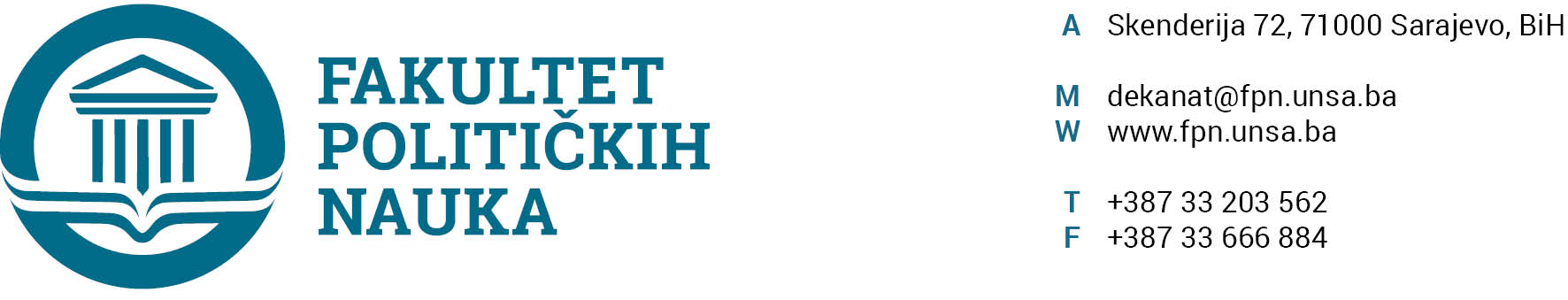 U skladu sa članom 126. Zakona o visokom obrazovanju („Službene novine Kantona Sarajevo“ br.33/2017, 35/20, 40/20, 39/21) sekretar Fakulteta dajeSTRUČNO MIŠLJENJENa Odluke o odobravanju tema završnih (magistarskih) radova i imenovanju mentora i članova Komisija za ocjenu i odbranuOdluke o odobravanju tema završnih (magistarskih) radova i imenovanju mentora i članova Komisije za ocjenu i odbranu, nisu u suprotnosti sa članom 135. stav (3) tačka i) Zakona o visokom obrazovanju („Službene novine Kantona Sarajevo“, broj: 33/17, 35/20, 40/20, 39/21), članom 104. Statuta Univerziteta u Sarajevu, a u vezi sa članom 52. Pravila studiranja za I, II ciklus studija, integrirani, stručni i specijalistički studij na Univerzitetu u Sarajevu.                                                                                                                 SEKRETAR FAKULTETAM.P.                                                                                           ______________________                                                                                                                                                                                                            Umihana Mahmić, mr. iur. Broj: 03-1-298-1/22Sarajevo, 06.05.2022. godineDostaviti: Vijeću FPN;a/aU skladu sa članom 126. Zakona o visokom obrazovanju („Službene novine Kantona Sarajevo“ br.33/2017, 35/20, 40/20, 39/21) sekretar Fakulteta dajeSTRUČNO MIŠLJENJENa Odluke o usvajanju Izvještaja Komisije za ocjenu i odbranu završnog rada Odluke o usvajanju Izvještaja Komisije za ocjenu i odbranu završnog rada, nisu u suprotnosti sa članom 135. stav (3) tačka a) Zakona o visokom obrazovanju („Službene novine Kantona Sarajevo“, broj: 33/17, 35/20, 40/20, 39/21), članom 104. Statuta Univerziteta u Sarajevu, a u vezi sa članom 54. Pravila studiranja za I, II ciklus studija, integrirani, stručni i specijalistički studij na Univerzitetu u Sarajevu.SEKRETAR FAKULTETAM.P.                                                                                           ______________________                                                                                                                                                                                                            Umihana Mahmić, mr. iur. Broj: 03-1-298-2/22Sarajevo, 06.05.2022. godineDostaviti: Vijeću FPN;a/aU skladu sa članom 126. Zakona o visokom obrazovanju („Službene novine Kantona Sarajevo“ br.33/2017, 35/20, 40/20,39/21) sekretar Fakulteta dajeSTRUČNO MIŠLJENJENa prijedlog odluka i Izvještaji Komisije  za provođenje postupka ekvivalencije Prijedlog odluka i Izvještaji Komisije  za provođenje postupka ekvivalencije:Zenaida ŠabićAida Martinović Nisu u suprotnosti sa članom 135. Stav (3) tačka a) Zakona o visokom obrazovanju Kantona Sarajevo („Službene novine Kantona Sarajevo“ broj: 33/17,35/20,40/20, 39/21) i  Pravilnikom o ekvivalenciji ranije stečenih akademskih titula, naučnih i stručnih zvanja Univerziteta u Sarajevu.                                                                                                                                                                                                                                                                                                                           SEKRETAR FAKULTETAM.P.                                                                                           ______________________                                                                                                                                                                                                            Umihana Mahmić, mr. iur. Broj: 03-1-298-3/22Sarajevo, 06.05.2022. godineDostaviti: Vijeću FPN;a/aU skladu sa članom 126. Zakona o visokom obrazovanju („Službene novine Kantona Sarajevo“ br.33/2017, 35/20, 40/20,39/21) sekretar Fakulteta dajeSTRUČNO MIŠLJENJENa prijedlog odluke o izboru akademskog osoblja Prijedlog odluke Vijeću Fakulteta (uz dostavljeni Izvještaj članova Komisije za izbor) o izboru dr. Enite Čustović u nastavno - naučno zvanje  docent na naučnu oblast „Žurnalistika/Komunikologija“, nije u suprotnosti sa  članom 104. i 194. stav (1) tačka d) Statuta Univerziteta u Sarajevu,  člana 135. Stav (3) tačka a) i članom 109. Zakona o visokom obrazovanju Kantona Sarajevo („Službene novine Kantona Sarajevo“ broj:33/17, 35/20, 40/20, 39/21) i Odlukom o usvajanju dinamičkog plana potreba za raspisivanjem konkursa za izbor u zvanje br. 02-1-989-1/21 od 06.07.2021. godine.                                                                                                   SEKRETAR FAKULTETAM.P.                                                                                           ______________________                                                                                                                                                                                                            Umihana Mahmić, mr. iur. Broj: 03-1-298-4/22Sarajevo, 06.05.2022. godineDostaviti:Vijeću FPN;Senatu UNSA;a/a      U skladu sa članom 126. Zakona o visokom obrazovanju („Službene novine Kantona Sarajevo“ br.33/2017,35/20, 40/20, 39/21) sekretar Fakulteta dajeSTRUČNO MIŠLJENJENa prijedlog Odluke o imenovanju Komisije za izbor nastavnika Prijedlog odluke o imenovanju Komisije za izbor nastavnika u akademsko zvanje redovan profesor na naučnu oblast  „Socijalni rad“, nije u suprotnosti sa članom 106. Stav (1) i (2) Zakona o visokom obrazovanju (Službene novine Kantona Sarajevo broj: 33/17, 35/20, 40/20 i 39/21) i  članom 104. Statuta Univerziteta u Sarajevu br. 01-1093-3/18 od 28.11.2018. godine.                                                                                                  SEKRETAR FAKULTETAM.P.                                                                                           ______________________                                                                                                                                                                                                            Umihana Mahmić, mr. iur. Broj: 03-1-298-5/22Sarajevo, 06.05.2022. godineDostaviti:Vijeću FPN;a/a      U skladu sa članom 126. Zakona o visokom obrazovanju („Službene novine Kantona Sarajevo“ br.33/2017, 35/20,40/20,39/21) sekretar Fakulteta dajeSTRUČNO MIŠLJENJENa prijedlog odluke o usvajanju prijedloga programa necikličnog studija''Education in Divided Societies i Civics Education and Citizenship''Prijedlog Odluke o usvajanju prijedloga programa necikličnog studija ''Education in Divided Societies i Civics Education and Citizenship'', nije u suprotnosti sa 135. Zakona o visokom obrazovanju („Sl. Novine Kantona Sarajevo“ broj 33/17, 35/20, 40/20,39/21), članom 108. i 132. Statuta Univerziteta u Sarajevu i članom 18. Pravila studiranja za prvi, drugi ciklus studija, integrisani, stručni i specijalistički studij na Univerzitetu u Sarajevu                                                                                                   SEKRETAR FAKULTETAM.P.                                                                                           ______________________                                                                                                                                                                                                            Umihana Mahmić, mr. iur. Broj: 03-1-298-6/22Sarajevo, 06.05.2022. godineDostaviti:Vijeću FPN;a/a      